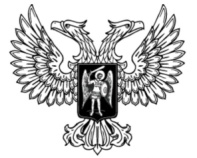 ДонецкАЯ НароднАЯ РеспубликАЗАКОНО ВНЕСЕНИИ ИЗМЕНЕНИЙ В УГОЛОВНЫЙ КОДЕКСДОНЕЦКОЙ НАРОДНОЙ РЕСПУБЛИКИПринят Постановлением Народного Совета 1 февраля 2019 годаСтатья 1Внести в Уголовный кодекс Донецкой Народной Республики 
от 19 августа 2014 года (опубликован на официальном сайте Народного Совета Донецкой Народной Республики) следующие изменения:1) в части 1 статьи 85 слово «Верховным» заменить словом «Народным»;2) в части 1 статьи 86 слова «Президиумом Верховного Совета» заменитьсловом «Главой»;3) в статье 260:а) в примечании 1 слова «Советом Министров» заменить словом «Правительством»;б) в примечании 3 слова «Советом Министров» заменить словом «Правительством»;4) в примечании 3 к статье 265 слова «Советом Министров» заменить словом «Правительством»;5) в примечании к статье 270 слова «Советом Министров» заменить словом «Правительством»;6) в статье 340:а) наименование изложить в следующей редакции: «Статья 340. Отказ в предоставлении информации Народному Совету Донецкой Народной Республики или Счетной палате Донецкой Народной Республики»;б) в части 1 слово «Верховному» заменить словом «Народному», слова
«, Президиуму Верховного Совета Донецкой Народной Республики» исключить.Глава Донецкой Народной Республики					Д. В. Пушилинг. Донецк5 февраля 2019 года№ 13-IIНС